APPENDICESSpecies richness, geographic distribution, pressures, and threats to bats in the Caatinga drylands of BrazilUlremberg Barbosa Teodoro da Silva1, Mariana Delgado-Jaramillo1,2, Ludmilla Moura de Souza Aguiar3 & Enrico Bernard1,*1 Laboratório de Ciência Aplicada à Conservação da Biodiversidade, Departamento de Zoologia, Centro de Biociências, Universidade Federal de Pernambuco, Brazil2 Programa de Pós-Graduação em Biologia Animal, Universidade Federal de Pernambuco, Brazil3 Departamento de Zoologia, Universidade de Brasília, Brazil* Corresponding author: enrico.bernard@ufpe.brAPPENDIX A1 – Spatial distribution of 8,849 records used for modelling bat species distribution in Brazil. See Methodology for the description of data sources and treatments.  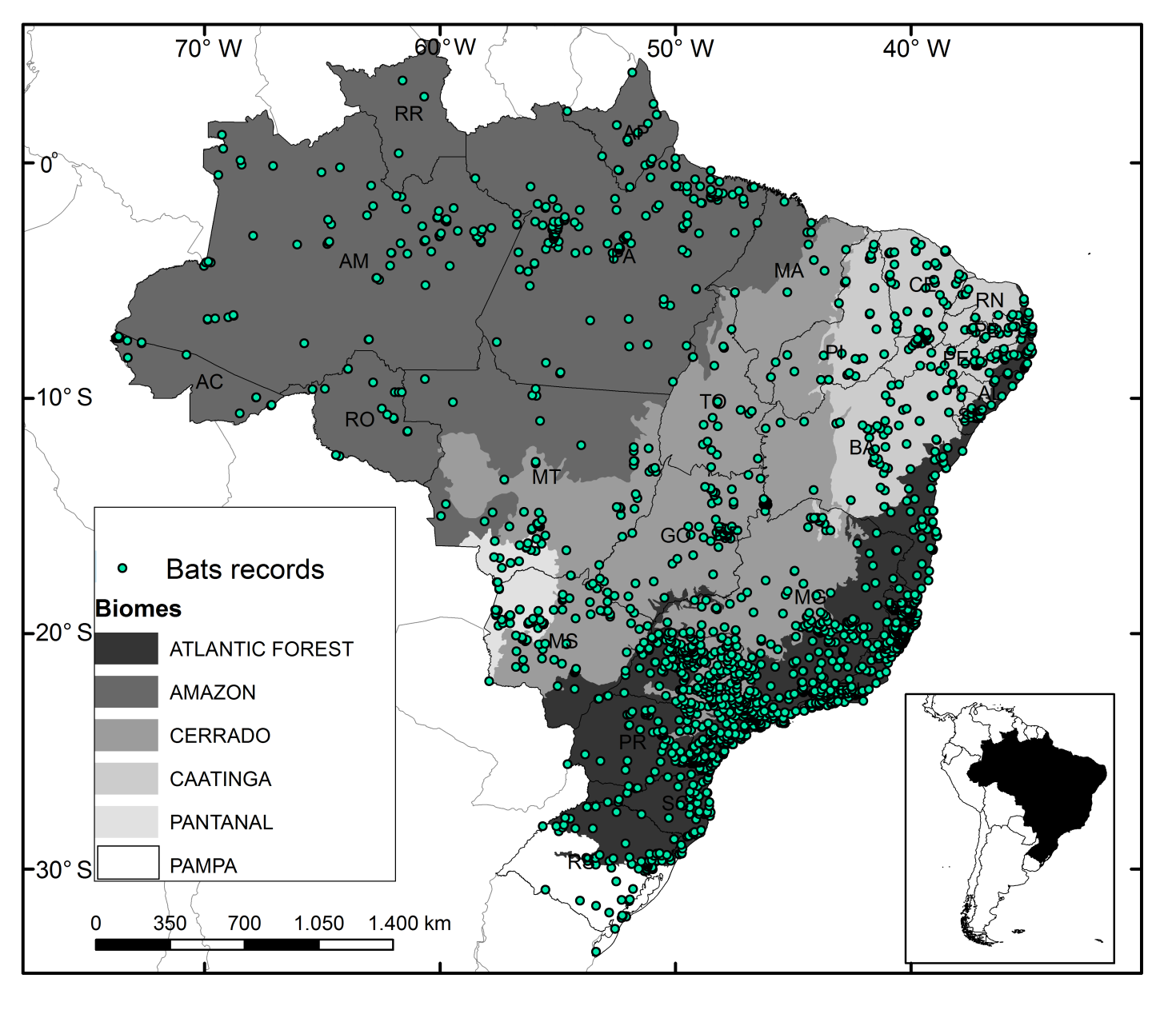 APPENDIX A2 – Bioclimatic variables used to generate bat species distribution models in Brazil´s Caatinga. Variables available at the WorldClim database (http://www.worldclim.org).BIO1: Average annual temperatureBIO2: Average daytime temperatureBIO3: IsothermalityBIO4: Temperature seasonalityBIO5: Maximum temperature in the warmest monthBIO6: Minimum temperature in the monthBIO7: Annual temperature variationBIO8: Average temperature in the rainiest quarterBIO9: Average temperature in the dryest quarterBIO10: Average temperature in the warmest quarterBIO11: Average temperature in the coldest quarterBIO12: Annual precipitationBIO13: Monthly precipitationBIO14: Precipitation in the driest monthBIO15: Seasonality of precipitationBIO16: Precipitation in the rainiest quarterBIO17: Precipitation in the driest quarterBIO18: Falling in the warmest quarterBIO19: Precipitation in the coldest quarterALTITUDEAPPENDIX A3 – Number of localities for which there were records of bat species in Brazil´s Caatinga and the respective number of environmental variables and replicates used to run the species distribution models in MaxEnt.APPENDIX A4 – Human Footprint Index for the Caatinga region, in northeastern Brazil. See WCS & SCIESIN (2005) for details on how the index is calculated. Full protected areas (FPA) are in black.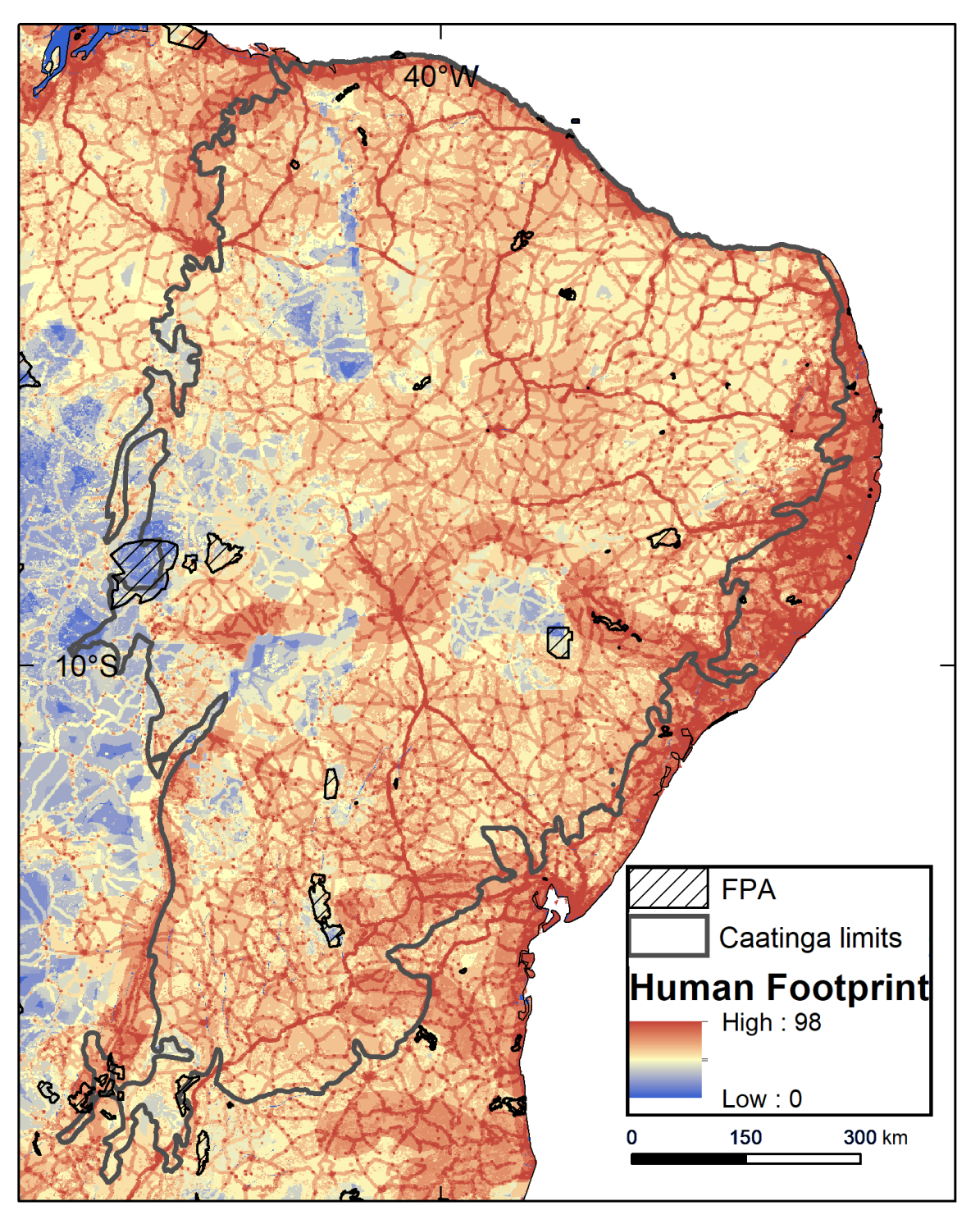 APPENDIX A5 – List of bat species recorded in Brazil´s Caatinga.Endemic to Brazil (*); Endemic to the Caatinga (**).APPENDIX A6 – Distribution modelling of threatened bat species in Brazil´s Caatinga. Seven bat species are officially threatened in Brazil (ICMBio, 2014) and four of them have known records in the Caatinga: Furipterus horrens, Lonchorhina aurita, Natalus macrourus, and Xeronycteris vieirai. Two others (Glyphonycteris behnii and Lonchophylla dekeyseri) are expected to occur based on environmental suitability models, but with no records so far. Full protected areas (FPA) are in black.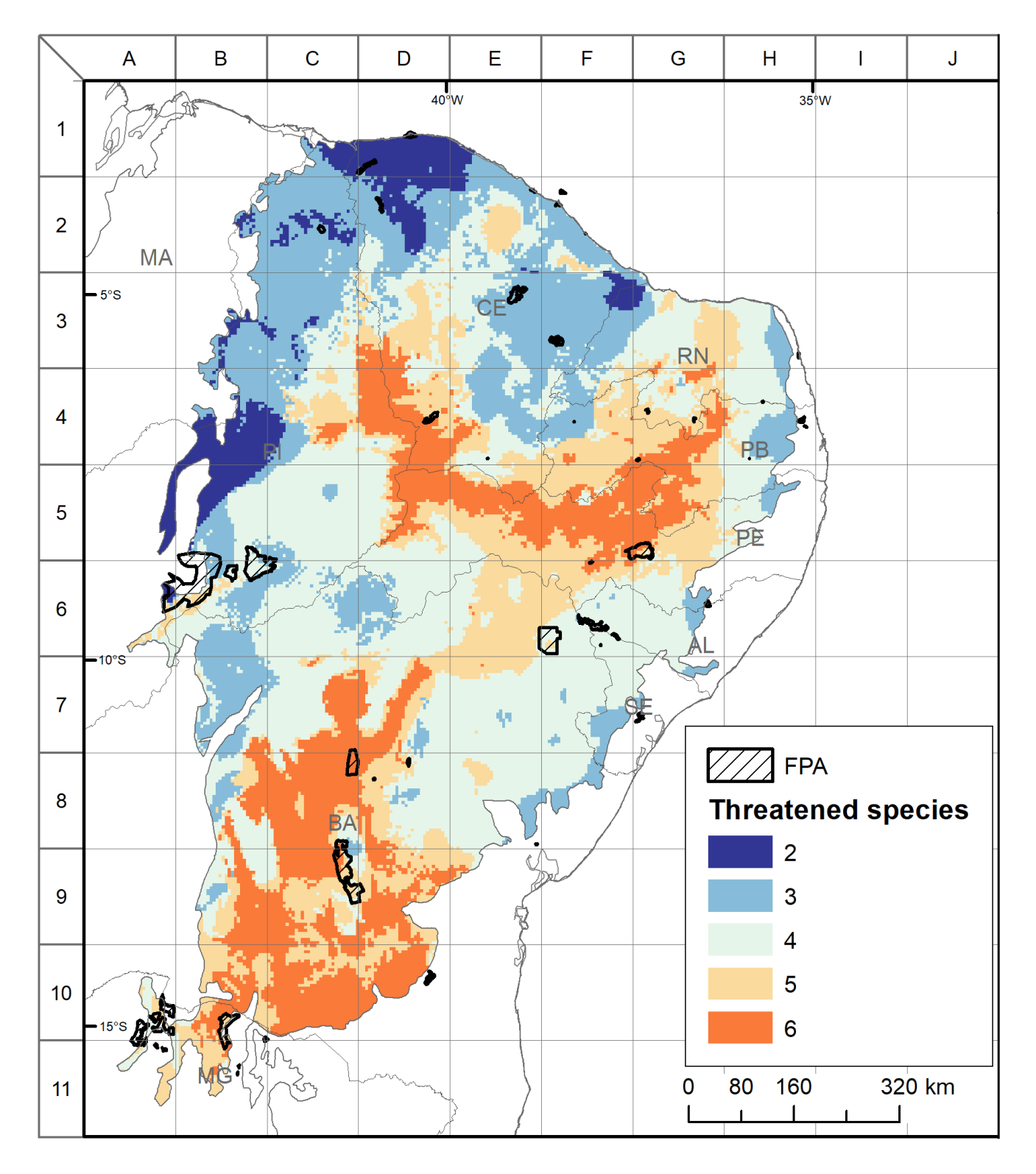 Localities VariablesReplicates6 - 93jackknife (n-1)10 - 155916 - 20815≥ 211220ORDER CHIROPTERAFAMILY EMBALLONURIDAEDiclidurus albus Wied-Neuwied, 1820Peropteryx kappleri Peters, 1867Peropteryx macrotis (Wagner, 1843)Peropteryx trinitatis Miller, 1899Rhynchonycteris naso (Wied-Neuwied, 1820)Saccopteryx bilineata (Temminck, 1838)Saccopteryx canescens Thomas, 1901Saccopteryx leptura (Schreber, 1774)Total 08FAMILY PHYLLOSTOMIDAEAnoura caudifer (É. Geoffroy, 1818)Anoura geoffroyi Gray, 1838Artibeus cinereus (Gervais 1855)Artibeus concolor Peters, 1865Artibeus fimbriatus Gray, 1838Artibeus lituratus (Olfers, 1818)Artibeus obscurus (Schinz, 1821)Artibeus planirostris (Spix, 1823)Carollia brevicauda (Schinz, 1821)Carollia perspicillata (Linnaeus, 1758)Chiroderma doriae Thomas, 1891Chiroderma villosum Peters, 1860Chiroderma vizottoi Taddei & Lim, 2010**Choeroniscus minor (Peters, 1868)Chrotopterus auritus (Peters, 1856)Dermanura anderseni (Osgood, 1916)Dermanura cinerea Gervais, 1856Desmodus rotundus (É. Geoffroy, 1810)Diaemus youngi (Jentink, 1893)Diphylla ecaudata Spix, 1823Dryadonycteris capixaba Nogueira, Lima, Peracchi & Simmons, 2012*Glossophaga soricina (Pallas, 1766)Lionycteris spurrelli Thomas, 1913Lonchorhina aurita Tomes, 1863Lophostoma brasiliense Peters, 1866Lophostoma carrikeri (J. A. Allen, 1910)Lophostoma silvicola d’Orbigny, 1836Macrophyllum macrophyllum (Schinz, 1821)Micronycteris megalotis (Gray, 1842)Micronycteris minuta (Gervais, 1856)Micronycteris sanborni Simmons, 1996*Micronycteris schmidtorum Sanborn, 1935Mimon bennettii (Gray, 1838)Mimon crenulatum (É. Geoffroy, 1803)Phylloderma stenops (Peters, 1865)Phyllostomus discolor (Wagner, 1843)Phyllostomus elongatus (É. Geoffroy, 1810)Phyllostomus hastatus (Pallas, 1767)Platyrrhinus incarum (Thomas, 1912)Platyrrhinus lineatus (É. Geoffroy, 1810)Platyrrhinus recifinus (Thomas, 1901)*Pygoderma bilabiatum (Wagner, 1843)Rhinophylla pumilio Peters, 1865Sturnira lilium (É. Geoffroy, 1810)Sturnira tildae de la Torre, 1959Tonatia bidens (Spix, 1823)Tonatia saurophila Koopman & Williams, 1951Trachops cirrhosus (Spix, 1823)Uroderma bilobatum Peters, 1866Uroderma magnirostrum Davis, 1968Vampyrum spectrum (Linnaeus, 1758)Xeronycteris vieirai Gregorin & Ditchfield, 2005**Total 52FAMILY MORMOOPIDAEPteronotus gymnonotus (Wagner, 1843)Pteronotus parnellii (Gray, 1843)Pteronotus personatus (Wagner, 1843)Total 03FAMILY NOCTILIONIDAENoctilio albiventris Desmarest, 1818Noctilio leporinus (Linnaeus, 1758)Total 02FAMILY FURIPTERIDAEFuripterus horrens (Cuvier, 1828)Total 01FAMILY NATALIDAENatalus macrourus (Gervais, 1856)*Total 01FAMILY MOLOSSIDAECynomops abrasus (Temminck, 1826)Cynomops planirostris (Peters, 1866)Eumops auripendulus (Shaw, 1800)Eumops bonariensis (Peters, 1874)Eumops glaucinus (Wagner, 1843)Eumops hansae Sanborn, 1932Eumops perotis (Schinz, 1821)Molossops temminckii (Burmeister, 1854)Molossus currentium Thomas, 1901Molossus molossus (Pallas, 1766)Molossus pretiosus Miller, 1902Molossus rufus É. Geoffroy, 1805Neoplatymops mattogrossensis (Vieira, 1942)Nyctinomops aurispinosus (Peale, 1848)Nyctinomops laticaudatus (É. Geoffroy, 1805)Promops nasutus (Spix, 1823)Tadarida brasiliensis (I. Geoffroy, 1824)Total 17FAMILY VESPERTILIONIDAEEptesicus brasiliensis (Desmarest, 1819)Eptesicus furinalis (d’Orbigny & Gervais, 1847)Histiotus velatus (I. Geoffroy, 1824)Lasiurus blossevillii ([Lesson, 1826])Lasiurus ega (Gervais, 1856)Myotis albescens (E. Geoffroy, 1806)Myotis lavali Moratelli, Peracchi, Dias & Oliveira, 2011*Myotis nigricans (Schinz, 1821)Myotis riparius Handley, 1960Myotis ruber (É. Geoffroy, 1806)Rhogeessa hussoni Genoways & Baker, 1996Rhogeessa io Thomas, 1903Total 12Grand total 96